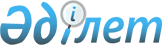 Оңтүстік Қазақстан облыстық мәслихатының 2012 жылғы 7 желтоқсандағы № 9/71-V "2013-2015 жылдарға арналған облыстық бюджет туралы" шешіміне 
өзгерістер енгізу туралы
					
			Күшін жойған
			
			
		
					Оңтүстік Қазақстан облыстық мәслихатының 2013 жылғы 18 қарашадағы № 20/170-V шешімі. Оңтүстік Қазақстан облысының Әділет департаментінде 2013 жылғы 18 қарашада № 2411 болып тіркелді. Қолданылу мерзімінің аяқталуына байланысты күші жойылды - (Оңтүстік Қазақстан облыстық мәслихатының 2014 жылғы 5 мамырдағы № 476-1 хатымен)      РҚАО-ның ескертпесі.

      Құжаттың мәтінінде түпнұсқаның пунктуациясы мен орфографиясы сақталған.      Ескерту. Қолданылу мерзімінің аяқталуына байланысты күші жойылды - (Оңтүстік Қазақстан облыстық мәслихатының 05.05.2014 № 476-1 хатымен).

      Қазақстан Республикасының 2008 жылғы 4 желтоқсандағы Бюджет кодексіне және «Қазақстан Республикасындағы жергілікті мемлекеттік басқару және өзін-өзі басқару туралы» Қазақстан Республикасының 2001 жылғы 23 қаңтардағы Заңына сәйкес Оңтүстік Қазақстан облыстық мәслихаты ШЕШІМ ҚАБЫЛДАДЫ:



      1. Оңтүстік Қазақстан облыстық мәслихатының 2012 жылғы 7 желтоқсандағы № 9/71-V «2013-2015 жылдарға арналған облыстық бюджет туралы» (Нормативтік құқықтық актілерді мемлекеттік тіркеу тізілімінде 2172-нөмірмен тіркелген, 2012 жылғы 26 желтоқсанда «Оңтүстік Қазақстан» газетінде жарияланған) шешіміне мынадай өзгерістер енгізілсін:



      1-тармақта:

      1) тармақшасында:

      «327 371 137» деген цифрлар «327 241 137» деген цифрлармен ауыстырылсын;

      «312 424 232» деген цифрлар «312 294 232» деген цифрлармен ауыстырылсын;

      2) тармақшасында «327 697 661» деген цифрлар «327 567 661» деген цифрлармен ауыстырылсын;



      көрсетілген шешімнің 1-қосымшасында:

      «Кірістер» деген I - бөлімде:

      «327 371 137» деген цифрлар «327 241 137» деген цифрлармен ауыстырылсын;

      «Трансферттердің түсімдері» деген жолда «312 424 232» деген цифрлар «312 294 232» деген цифрлармен ауыстырылсын;

      «Трансферттердің түсімдері» деген 4-санатында:

      «312 424 232» деген цифрлар «312 294 232» деген цифрлармен ауыстырылсын;

      «Мемлекеттiк басқарудың жоғары тұрған органдарынан түсетiн трансферттер» деген 02 - сыныбында:

      «311 848 156» деген цифрлар «311 718 156» деген цифрлармен ауыстырылсын;

      «Республикалық бюджеттен түсетiн трансферттер» деген 1-ішкі сыныбында «311 848 156» деген цифрлар «311 718 156» деген цифрлармен ауыстырылсын;

      «Шығындар» деген ІІ - бөлімде:

      «327 697 661» деген цифрлар «327 567 661» деген цифрлармен ауыстырылсын;

      «Бiлiм беру» деген 04 - функционалдық тобында:

      «57 015 428» деген цифрлар «56 885 428» деген цифрлармен ауыстырылсын;

      «Бiлiм беру саласындағы өзге де қызметтер» деген 9-функционалдық кіші тобында:

      «27 399 315» деген цифрлар «27 269 315» деген цифрлармен ауыстырылсын;

      271 «Облыстың құрылыс басқармасы» деген бюджеттік бағдарлама әкімшісі бойынша:

      «21 736 660» деген цифрлар «21 606 660» деген цифрлармен ауыстырылсын;

      007 «Аудандардың (облыстық маңызы бар қалалардың) бюджеттеріне білім беру объектілерін салуға және реконструкциялауға берілетін нысаналы даму трансферттер» деген бағдарламасы бойынша «19 250 146» деген цифрлар «19 320 146» деген цифрлармен ауыстырылсын;

      037 «Білім беру объектілерін салу және реконструкциялау» деген бағдарламасы бойынша «2 486 514» деген цифрлар «2 286 514» деген цифрлармен ауыстырылсын.



      2. Осы шешім 2013 жылдың 1 қаңтарынан бастап қолданысқа енгізіледі.      Облыстық мәслихат сессиясының төрағасы     Ш.Жамалбек      Облыстық мәслихат хатшысы                  Қ.Ержан
					© 2012. Қазақстан Республикасы Әділет министрлігінің «Қазақстан Республикасының Заңнама және құқықтық ақпарат институты» ШЖҚ РМК
				